LC: I can describe where we live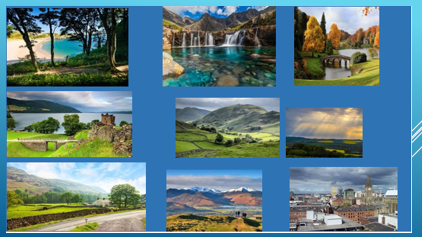 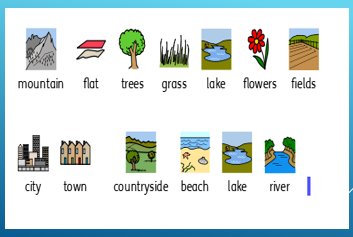 